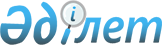 О внесении изменений в решение Уланского районного маслихата от 25 декабря 2013 года № 151 "О бюджете Уланского района на 2014 - 2016 годы"
					
			Утративший силу
			
			
		
					Решение Уланского районного маслихата Восточно-Казахстанской области от 04 ноября 2014 года N 215. Зарегистрировано Департаментом юстиции Восточно-Казахстанской области 12 ноября 2014 года N 3545. Утратило силу (письмо аппарата Уланского районного маслихата Восточно-Казахстанской области от 12 января 2015 года № 5)      Сноска. Утратило силу (письмо аппарата Уланского районного маслихата Восточно-Казахстанской области от 12.01.2015 № 5).

      Примечание РЦПИ.

      В тексте документа сохранена пунктуация и орфография оригинала.



      В соответствии со статьями 106, 109 Бюджетного Кодекса Республики Казахстан от 4 декабря 2008 года, подпунктом 1) пункта 1 статьи 6 Закона Республики Казахстан от 23 января 2001 года "О местном государственном управлении и самоуправлении в Республике Казахстан", решением Восточно-Казахстанского областного маслихата от 16 октября 2014 года № 22/280-V "О внесении изменений в решение Восточно-Казахстанского областного маслихата от 13 декабря 2013 года № 17/188-V "Об областном бюджете на 2014-2016 годы" (зарегистрировано в Реестре государственной регистрации нормативных правовых актов за номером 3508), маслихат Уланского района РЕШИЛ:

      1. 

Внести в решение Уланского районного маслихата от 25 декабря 2013 года № 151 "О бюджете Уланского района на 2014-2016 годы" (зарегистрировано в Реестре государственной регистрации нормативных правовых актов за номером 3160, опубликовано в газете "Уланские зори" от 31 января 2014 года № 8) следующие изменения:



      пункт 1 изложить в следующей редакции:



      "1. Утвердить районный бюджет на 2014-2016 годы согласно приложению 1 соответственно, в том числе на 2014 год в следующих объемах:



      1) доходы – 4557289,0 тысячи тенге, в том числе:



      налоговые поступления – 867281,0 тысяч тенге;



      неналоговые поступления – 7544,0 тысячи тенге;



      поступления от продажи основного капитала –25789,0 тысяч тенге;



      поступления трансфертов – 3656675,0 тысячи тенге;



      2) затраты – 4911505,3 тысяч тенге;



      3) чистое бюджетное кредитование – 42423,0 тысячи тенге, в том числе:



      бюджетные кредиты – 51385,0 тысяч тенге;



      погашение бюджетных кредитов – 8962,0 тысяч тенге;



      4) сальдо по операциям с финансовыми активами – 13800,0 тысяч тенге, в том числе:



      приобретение финансовых активов – 13800,0 тысяч тенге;



      5) дефицит (профицит) бюджета – - 410439,3 тысяч тенге;



      6) финансирование дефицита (использование профицита) бюджета – 410439,3 тысяч тенге, в том.".



      приложения 1, 5 к указанному решению изложить в новой редакции согласно приложениям 1, 2 к настоящему решению.

      2. 

Настоящее решение вводится в действие с 1 января 2014 года.

 

  

Бюджет района на 2014 год

  

Расходы по администратору бюджетных программ 123 "Аппарат акима района в городе, города районного значения, поселка, села, сельского округа"

       продолжение таблицы:

 

 
					© 2012. РГП на ПХВ «Институт законодательства и правовой информации Республики Казахстан» Министерства юстиции Республики Казахстан
				

      Председатель сессииН. Тилеужан

      Секретарь Уланского

      районного маслихатаН. Сейсембина

Приложение № 1 к решению

Уланского районного маслихата

от "04" ноября 2014 года № 215Приложение № 1 к решению

Уланского районного маслихата

от 25 декабря 2013 года № 151

Категория

 Класс

 Подкласс

 Наименование доходов

 сумма

(тыс.тенге)

 I.ДОХОДЫ

 4557289,0

 

1

 Налоговые поступления

 867281,0

 01

 Подоходный налог 

 372893,0

 2

 Индивидуальный подоходный налог 

 372893,0

 03

 Социальный налог

 215574,0

 1

 Социальный налог

 215574,0

 04

 Налоги на собственность

 261960,0

 1

 Налог на имущество

 191868,0

 3

 Земельный налог

 8320,0

 4

 Налог на транспортные средства

 52338,0

 5

 Единый земельный налог

 9434,0

 05

 Внутренние налоги на товары, работы и услуги

 11629,0

 2

 Акцизы

 922,0

 3

 Поступления за использование природных и других ресурсов

 4652,0

 4

 Сборы за ведение предпринимательской и профессиональной деятельности

 6055,0

 08

 Обязательные платежи, взимаемые за совершение юридически значимых действий и (или) выдачу документов уполномоченными на то государственными органами или должностными лицами

 5225,0

 1

 Государственная пошлина

 5225,0

 

2

 Неналоговые поступления

 7544,0

 01

 Доходы от государственной собственности

 5544,0

 5

 Доходы от аренды имущества, находящегося в государственной собственности

 5540,0

 7

 Вознаграждения по кредитам, выданным из государственного бюджета

 4,0

 06

 Прочие неналоговые поступления

 2000,0

 1

 Прочие неналоговые поступления

 2000,0

 

3

 Поступления от продажи основного капитала

 25789,0

 01

 Продажа государственного имущества, закрепленного за государственными учреждениями

 108,0

 1

 Продажа государственного имущества, закрепленного за государственными учреждениями

 108,0

 03

 Продажа земли и нематериальных активов 

 25681,0

 1

 Продажа земли 

 25681,0

 

4

 Поступления трансфертов

 3656675,0

 02

 Трансферты из вышестоящих органов государственного управления

 3656675,0

 2

 Трансферты из областного бюджета

 3656675,0

 Целевые текущие трансферты 

 373731,0

 Целевые трансферты на развитие

 1206202,0

 Субвенции

 2076742,0

 

Функциональная группа

 Функциональная подгруппа

 Администратор программ

 Программа

 Наименование расходов

 сумма

(тыс.тенге)

 ІІ ЗАТРАТЫ

 4911505,3

 

01

 Государственные услуги общего характера

 350549,5

 

01

 1

 Представительные, исполнительные и другие органы, выполняющие общие функции государственного управления

 320472,0

 

01

 1

 112

 Аппарат маслихата района (города областного значения)

 15798,5

 

01

 1

 112

 001

 Услуги по обеспечению деятельности маслихата района (города областного значения)

 15798,5

 

01

 1

 122

 Аппарат акима района (города областного значения)

 119966,5

 

01

 1

 122

 001

 Услуги по обеспечению деятельности акима района (города областного значения)

 111481,2

 

01

 1

 122

 003

 Капитальные расходы государственного органа 

 8485,3

 

01

 1

 123

 Аппарат акима района в городе, города районного значения, поселка, села, сельского округа

 184707,0

 

01

 1

 123

 001

 Услуги по обеспечению деятельности акима района в городе, города районного значения, поселка, села, сельского округа

 184707,0

 

01

 2

 Финансовая деятельность

 14467,0

 

01

 2

 452

 Отдел финансов района (города областного значения)

 14467,0

 

01

 2

 452

 001

 Услуги по реализации государственной политики в области исполнения бюджета района (города областного значения) и управления коммунальной собственностью района (города областного значения)

 12079,0

 

01

 2

 452

 003

 Проведение оценки имущества в целях налогообложения

 1043,0

 011

 Учет, хранение, оценка и реализация имущества, поступившего в коммунальную собственность

 500,0

 

01

 2

 452

 018

 Капитальные расходы государственного органа 

 845,0

 

01

 5

 Планирование и статистическая деятельность

 15610,5

 

01

 5

 453

 Отдел экономики и бюджетного планирования района (города областного значения)

 15610,5

 

01

 5

 453

 001

 Услуги по реализации государственной политики в области формирования и развития экономической политики, системы государственного планирования и управления района (города областного значения)

 15082,5

 

01

 5

 453

 004

 Капитальные расходы государственного органа 

 358,0

 

01

 5

 453

 061

 Экспертиза и оценка документации по вопросам бюджетных инвестиций, проведения оценки реализации бюджетных инвестиций

 170,0

 

02

 Оборона

 8656,3

 

02

 1

 Военные нужды

 7240,0

 

02

 1

 122

 Аппарат акима района (города областного значения)

 7240,0

 

02

 1

 122

 005

 Мероприятия в рамках исполнения всеобщей воинской обязанности

 7240,0

 

02

 2

 Организация работы по чрезвычайным ситуациям

 1416,3

 

02

 2

 122

 Аппарат акима района (города областного значения)

 1416,3

 

02

 2

 122

 006

 Предупреждение и ликвидация чрезвычайных ситуаций масштаба района (города областного значения)

 1416,3

 

04

 Образование

 3151402,9

 

04

 1

 Дошкольное воспитание и обучение

 224021,0

 

04

 1

 464

 Отдел образования района (города областного значения)

 224021,0

 

04

 1

 464

 009

 Обеспечение деятельности организаций дошкольного воспитания и обучения

 73314,0

 

04

 1

 464

 040

 Реализация государственного образовательного заказа в дошкольных организациях образования

 150707,0

 

04

 2

 Начальное, основное среднее и общее среднее образование

 1878100,9

 

04

 2

 123

 Аппарат акима района в городе, города районного значения, поселка, села, сельского округа

 510,0

 

04

 2

 123

 005

 Организация бесплатного подвоза учащихся до школы и обратно в сельской местности

 510,0

 

04

 2

 464

 Отдел образования района (города областного значения)

 1877590,9

 

04

 2

 464

 003

 Общеобразовательное обучение

 1858334,4

 

04

 2

 464

 006

 Дополнительное образование для детей

 19256,5

 

04

 9

 Прочие услуги в области образования

 1049281,0

 

04

 9

 464

 Отдел образования района (города областного значения)

 58991,0

 

04

 9

 464

 001

 Услуги по реализации государственной политики на местном уровне в области образования 

 14288,0

 

04

 9

 464

 004

 Информатизация системы образования в государственных учреждениях образования района (города областного значения)

 3364,0

 

04

 9

 464

 005

 Приобретение и доставка учебников, учебно-методических комплексов для государственных учреждений образования района (города областного значения)

 9648,0

 

04

 9

 464

 007

 Проведение школьных олимпиад, внешкольных мероприятий и конкурсов районного (городского) масштаба

 1440,0

 

04

 9

 464

 012

 Капитальные расходы государственного органа 

 1086,0

 

04

 9

 464

 015

 Ежемесячная выплата денежных средств опекунам (попечителям) на содержание ребенка-сироты (детей-сирот), и ребенка (детей), оставшегося без попечения родителей

 12357,0

 

04

 9

 464

 067

 Капитальные расходы подведомственных государственных учреждений и организаций

 16808,0

 

04

 9

 466

 Отдел архитектуры, градостроительства и строительства района (города областного значения)

 990290,0

 

04

 9

 466

 037

 Строительство и реконструкция объектов образования

 990290,0

 

06

 Социальная помощь и социальное обеспечение

 236960,6

 2

 Социальная помощь

 182113,6

 451

 Отдел занятости и социальных программ района (города областного значения)

 182113,6

 

06

 2

 451

 002

 Программа занятости

 41090,0

 

06

 2

 451

 004

 Оказание социальной помощи на приобретение топлива специалистам здравоохранения, образования, социального обеспечения, культуры, спорта и ветеринарии в сельской местности в соответствии с законодательством Республики Казахстан

 14613,0

 

06

 2

 451

 005

 Государственная адресная социальная помощь

 5358,0

 

06

 2

 451

 006

 Оказание жилищной помощи 

 12515,0

 

06

 2

 451

 007

 Социальная помощь отдельным категориям нуждающихся граждан по решениям местных представительных органов

 47840,0

 010

 Материальное обеспечение детей-инвалидов, воспитывающихся и обучающихся на дому

 3299,0

 

06

 2

 451

 014

 Оказание социальной помощи нуждающимся гражданам на дому

 33730,0

 

06

 2

 451

 016

 Государственные пособия на детей до 18 лет

 20004,0

 

06

 2

 451

 017

 Обеспечение нуждающихся инвалидов обязательными гигиеническими средствами и предоставление услуг специалистами жестового языка, индивидуальными помощниками в соответствии с индивидуальной программой реабилитации инвалида

 2642,6

 

06

 2

 451

 023

 Обеспечение деятельности центров занятости населения

 1022,0

 

06

 9

 Прочие услуги в области социальной помощи и социального обеспечения

 54847,0

 

06

 9

 451

 Отдел занятости и социальных программ района (города областного значения)

 54847,0

 

06

 9

 451

 001

 Услуги по реализации государственной политики на местном уровне в области обеспечения занятости и реализации социальных программ для населения

 27577,0

 

06

 9

 451

 011

 Оплата услуг по зачислению, выплате и доставке пособий и других социальных выплат

 2200,0

 021

 Капитальные расходы государственного органа 

 2910,0

 025

 Внедрение обусловленной денежной помощи по проекту "Өрлеу"

 22160,0

 

07

 Жилищно-коммунальное хозяйство

 612476,9

 

07

 1

 Жилищное хозяйство

 481292,2

 

07

 1

 123

 Аппарат акима района в городе, города районного значения, поселка, села, сельского округа

 5049,5

 027

 Ремонт и благоустройство объектов в рамках развития городов и сельских населенных пунктов по Дорожной карте занятости 2020

 5049,5

 455

 Отдел культуры и развития языков района (города областного значения)

 719,0

 024

 Ремонт объектов в рамках развития городов и сельских населенных пунктов по Дорожной карте занятости 2020

 719,0

 458

 Отдел жилищно-коммунального хозяйства, пассажирского транспорта и автомобильных дорог района (города областного значения)

 3029,0

 004

 Обеспечение жильем отдельных категорий граждан

 2300,0

 041

 Ремонт и благоустройство объектов в рамках развития городов и сельских населенных пунктов по Дорожной карте занятости 2020

 729,0

 464

 Отдел образования района (города областного значения)

 6000,0

 026

 Ремонт объектов в рамках развития городов и сельских населенных пунктов по Дорожной карте занятости 2020

 6000,0

 

07

 1

 466

 Отдел архитектуры, градостроительства и строительства района (города областного значения)

 458872,7

 

07

 1

 466

 003

 Проектирование, строительство и (или) приобретение жилья коммунального жилищного фонда 

 321291,8

 

07

 1

 466

 004

 Проектирование, развитие, обустройство и (или) приобретение инженерно-коммуникационной инфраструктуры 

 137580,9

 

07

 1

 479

 Отдел жилищной инспекции района (города областного значения)

 7622,0

 

07

 1

 479

 001

 Услуги по реализации государственной политики на местном уровне в области жилищного фонда

 7488,6

 005

 Капитальные расходы государственного органа 

 133,4

 

07

 2

 Коммунальное хозяйство

 93064,7

 

07

 2

 123

 Аппарат акима района в городе, города районного значения, поселка, села, сельского округа

 4478,0

 

07

 2

 123

 014

 Организация водоснабжения населенных пунктов

 4478,0

 

07

 2

 458

 Отдел жилищно-коммунального хозяйства, пассажирского транспорта и автомобильных дорог района (города областного значения)

 88272,2

 

1806

 2

 458

 012

 Функционирование системы водоснабжения и водоотведения

 17072,2

 

07

 2

 458

 028

 Развитие коммунального хозяйства

 71200,0

 

07

 2

 466

 Отдел архитектуры, градостроительства и строительства района (города областного значения)

 314,5

 

07

 2

 466

 006

 Развитие системы водоснабжения и водоотведения 

 314,5

 

07

 3

 Благоустройство населенных пунктов

 38120,0

 

07

 3

 123

 Аппарат акима района в городе, города районного значения, поселка, села, сельского округа

 35113,0

 

07

 3

 123

 008

 Освещение улиц населенных пунктов

 21100,0

 

07

 3

 123

 009

 Обеспечение санитарии населенных пунктов

 3756,0

 

07

 3

 123

 011

 Благоустройство и озеленение населенных пунктов

 10257,0

 458

 Отдел жилищно-коммунального хозяйства, пассажирского транспорта и автомобильных дорог района (города областного значения)

 3007,0

 015

 Освещение улиц в населенных пунктах

 1900,0

 018

 Благоустройство и озеленение населенных пунктов

 1107,0

 

08

 Культура, спорт, туризм и информационное пространство

 236088,6

 

08

 1

 Деятельность в области культуры

 121697,1

 

08

 1

 455

 Отдел культуры и развития языков района (города областного значения)

 106600,5

 

08

 1

 455

 003

 Поддержка культурно-досуговой работы

 106600,5

 

08

 1

 466

 Отдел архитектуры, градостроительства и строительства района (города областного значения)

 15096,6

 

08

 1

 466

 011

 Развитие объектов культуры

 15096,6

 

08

 2

 Спорт

 25121,0

 

08

 2

 465

 Отдел физической культуры и спорта района (города областного значения)

 25121,0

 

08

 2

 465

 001

 Услуги по реализации государственной политики на местном уровне в сфере физической культуры и спорта

 5854,0

 004

 Капитальные расходы государственного органа

 525,0

 

08

 2

 465

 005

 Развитие массового спорта и национальных видов спорта 

 2244,0

 

08

 2

 465

 006

 Проведение спортивных соревнований на районном (города областного значения) уровне

 6334,0

 

08

 2

 465

 007

 Подготовка и участие членов сборных команд района (города областного значения) по различным видам спорта на областных спортивных соревнованиях

 10164,0

 

03

 3

 Информационное пространство

 52545,7

 

08

 3

 455

 Отдел культуры и развития языков района (города областного значения)

 29411,7

 

08

 3

 455

 006

 Функционирование районных (городских) библиотек

 23284,5

 

08

 3

 455

 007

 Развитие государственного языка и других языков народа Казахстана

 6127,2

 

08

 3

 456

 Отдел внутренней политики района (города областного значения)

 23134,0

 

08

 3

 456

 002

 Услуги по проведению государственной информационной политики через газеты и журналы 

 15584,0

 

08

 3

 456

 005

 Услуги по проведению государственной информационной политики через телерадиовещание

 7550,0

 

08

 9

 Прочие услуги по организации культуры, спорта, туризма и информационного пространства

 36724,8

 

08

 9

 455

 Отдел культуры и развития языков района (города областного значения)

 9688,8

 

08

 9

 455

 001

 Услуги по реализации государственной политики на местном уровне в области развития языков и культуры

 9513,8

 010

 Капитальные расходы государственного органа

 175,0

 

08

 9

 456

 Отдел внутренней политики района (города областного значения)

 27036,0

 

08

 9

 456

 001

 Услуги по реализации государственной политики на местном уровне в области информации, укрепления государственности и формирования социального оптимизма граждан

 15974,0

 

08

 9

 456

 003

 Реализация мероприятий в сфере молодежной политики

 10887,0

 

08

 9

 456

 006

 Капитальные расходы государственного органа 

 175,0

 

09

 Топливно-энергетический комплекс и недропользование

 15000,0

 

09

 9

 Прочие услуги в области топливно-энергетического комплекса и недропользования

 15000,0

 

09

 9

 466

 Отдел архитектуры, градостроительства и строительства района (города областного значения)

 15000,0

 

09

 9

 466

 009

 Развитие теплоэнергетической системы

 15000,0

 

10

 Сельское, водное, лесное, рыбное хозяйство, особо охраняемые природные территории, охрана окружающей среды и животного мира, земельные отношения

 89427,0

 

10

 1

 Сельское хозяйство

 13603,0

 

10

 1

 453

 Отдел экономики и бюджетного планирования района (города областного значения)

 9003,0

 

10

 1

 453

 099

 Реализация мер по оказанию социальной поддержки специалистов

 9003,0

 

10

 1

 475

 Отдел предпринимательства, сельского хозяйства и ветеринарии района (города областного значения)

 4600,0

 

10

 1

 475

 005

 Обеспечение функционирования скотомогильников (биотермических ям)

 2500,0

 

10

 1

 475

 007

 Организация отлова и уничтожения бродячих собак и кошек

 2100,0

 

10

 6

 Земельные отношения

 16354,0

 

10

 6

 463

 Отдел земельных отношений района (города областного значения)

 16354,0

 

10

 6

 463

 001

 Услуги по реализации государственной политики в области регулирования земельных отношений на территории района (города областного значения)

 12532,0

 

10

 6

 463

 004

 Организация работ по зонированию земель

 3232,0

 

10

 6

 463

 007

 Капитальные расходы государственного органа 

 590,0

 

10

 9

 Прочие услуги в области сельского, водного, лесного, рыбного хозяйства, охраны окружающей среды и земельных отношений

 59470,0

 

10

 9

 475

 Отдел предпринимательства, сельского хозяйства и ветеринарии района (города областного значения)

 59470,0

 

10

 9

 475

 013

 Проведение противоэпизоотических мероприятий

 59470,0

 

11

 Промышленность, архитектурная, градостроительная и строительная деятельность

 29605,3

 

11

 2

 Архитектурная, градостроительная и строительная деятельность

 29605,3

 

11

 2

 466

 Отдел архитектуры, градостроительства и строительства района (города областного значения)

 29605,3

 

11

 2

 466

 001

 Услуги по реализации государственной политики в области строительства, улучшения архитектурного облика городов, районов и населенных пунктов области и обеспечению рационального и эффективного градостроительного освоения территории района (города областного значения)

 17429,3

 

11

 2

 466

 013

 Разработка схем градостроительного развития территории района, генеральных планов городов районного (областного) значения, поселков и иных сельских населенных пунктов

 12001,0

 

11

 2

 466

 015

 Капитальные расходы государственного органа 

 175,0

 

12

 Транспорт и коммуникации

 94314,0

 

12

 1

 Автомобильный транспорт

 94314,0

 

12

 1

 123

 Аппарат акима района в городе, города районного значения, поселка, села, сельского округа

 3200,0

 

12

 1

 123

 013

 Обеспечение функционирования автомобильных дорог в городах районного значения, поселках, селах, сельских округах

 3200,0

 458

 Отдел жилищно-коммунального хозяйства, пассажирского транспорта и автомобильных дорог района (города областного значения)

 91114,0

 458

 023

 Обеспечение функционирования автомобильных дорог

 91114,0

 

13

 Прочие

 71512,9

 

13

 9

 Прочие

 71512,9

 

13

 9

 123

 Аппарат акима района в городе, города районного значения, поселка, села, сельского округа

 31226,0

 

13

 9

 123

 040

 Реализация мер по содействию экономическому развитию регионов в рамках Программы "Развитие регионов" 

 31226,0

 

13

 9

 452

 Отдел финансов района (города областного значения)

 1687,0

 

13

 9

 452

 012

 Резерв местного исполнительного органа района (города областного значения) 

 1687,0

 

13

 9

 458

 Отдел жилищно-коммунального хозяйства, пассажирского транспорта и автомобильных дорог района (города областного значения)

 14681,9

 

13

 9

 458

 001

 Услуги по реализации государственной политики на местном уровне в области жилищно-коммунального хозяйства, пассажирского транспорта и автомобильных дорог 

 13306,9

 

13

 9

 458

 013

 Капитальные расходы государственного органа 

 1375,0

 

13

 9

 475

 Отдел предпринимательства, сельского хозяйства и ветеринарии района (города областного значения)

 23918,0

 

13

 9

 475

 001

 Услуги по реализации государственной политики на местном уровне в области развития предпринимательства, сельского хозяйства и ветеринарии

 23498,0

 

13

 9

 475

 003

 Капитальные расходы государственного органа 

 420,0

 

14

 Обслуживание долга

 43,0

 

14

 1

 Обслуживание долга

 43,0

 

14

 1

 452

 Отдел финансов района (города областного значения)

 43,0

 

14

 1

 452

 013

 Обслуживание долга местных исполнительных органов по выплате вознаграждений и иных платежей по займам из областного бюджета

 43,0

 

15

 Трансферты

 15468,3

 

15

 1

 Трансферты

 15468,3

 

15

 1

 452

 Отдел финансов района (города областного значения)

 15468,3

 

15

 1

 452

 006

 Возврат неиспользованных (недоиспользованных) целевых трансфертов

 15468,3

 

16

 III. Чистое бюджетное кредитование

 42423,0

 Бюджетные кредиты 

 51385,0

 

10

 Сельское, водное, лесное, рыбное хозяйство, особо охраняемые природные территории, охрана окружающей среды и животного мира, земельные отношения

 51385,0

 1

 Сельское хозяйство

 51385,0

 453

 Отдел экономики и бюджетного планирования района (города областного значения)

 51385,0

 006

 Бюджетные кредиты для реализации мер социальной поддержки специалистов

 51385,0

 5

 Погашение бюджетных кредитов

 8962,0

 01

 Погашение бюджетных кредитов

 8962,0

 1

 Погашение бюджетных кредитов, выданных из государственного бюджета

 8962,0

 IV. Сальдо по операциям с финансовыми активами 

 13800,0

 Приобретение финансовых активов

 13800,0

 

13

 Прочие

 13800,0

 9

 Прочие

 13800,0

 458

 Отдел жилищно-коммунального хозяйства, пассажирского транспорта и автомобильных дорог района (города областного значения)

 13800,0

 065

 Формирование или увеличение уставного капитала юридических лиц

 13800,0

 V.Дефицит бюджета (профицит)

 -410439,3

 VI. Финансирование дефицита (использование профицита) бюджета

 410439,3

 7

 Поступления займов

 372676,8

 01

 Внутренние государственные займы

 372676,8

 2

 Договоры займа

 372676,8

 

16

 Погашение займов

 8962,0

 1

 Погашение займов

 8962,0

 452

 Отдел финансов района (города областного значения)

 8962,0

 008

 Погашение долга местного исполнительного органа перед вышестоящим бюджетом

 8962,0

 8

 Используемые остатки бюджетных средств

 46724,5

 01

 Остатки бюджетных средств

 46724,5

 1

 Свободные остатки бюджетных средств

 46724,5

 

Приложение № 2 к решению

Уланского районного маслихата

от 04 ноября 2014 года № 215 Приложение № 5 к решению

Уланского районного маслихата

от 25 декабря 2013 года № 151№ пп

 Наименование сельских округов и поселков

 Коды бюджетных программ

 Коды бюджетных программ

 Коды бюджетных программ

 Коды бюджетных программ

 Всего, 

тысяч

тенге

 № пп

 Наименование сельских округов и поселков

 001

 014

 008

 009

 Всего, 

тысяч

тенге

 1

 Аблакетский

 11356,6

 1620

 128

 13942,6

 2

 Азовский

 9877

 550

 500

 130

 11387

 3

 Алмасайский

 9533

 301

 160

 10354

 4

 Айыртауский

 13190

 1731

 564

 19449

 5

 Асубулак

 13188

 1134

 0

 14522

 6

 Багратионовский

 10365,3

 482

 516

 184

 26481,3

 7

 Бозанбайский

 11393

 1336

 192

 13921

 8

 Егинсуский

 10412,8

 1000

 120

 11872,8

 9

 Каменский

 10169

 529

 150

 15788

 10

 Касым Кайсенов

 12701,4

 5000

 1020

 26346,4

 11

 Огневка

 12766

 360

 178

 180

 14163

 12

 Саратовский

 9411,9

 803

 125

 10657,9

 13

 Таврический

 17358,6

 3421

 250

 25259,1

 14

 Таргынский

 12806,4

 2295

 728

 251

 25807,4

 15

 Толеген-Тохтаровский

 9964

 1192

 134

 11680

 16

 Усть-Каменогорский

 10214

 791

 1111

 168

 12652

 Итого:

 184707

 4478

 21100

 3756

 264283,5

 

№ пп

 Наименование сельских округов и поселков

 Коды бюджетных программ

 Коды бюджетных программ

 Коды бюджетных программ

 Коды бюджетных программ

 Всего, 

тысяч

тенге

 

№ пп

 Наименование сельских округов и поселков

 011

 027/040

 013

 005

 Всего, 

тысяч

тенге

 

1

 Аблакетский

 128

 200

 510

 13942,6

 

2

 Азовский

 130

 200

 11387

 

3

 Алмасайский

 160

 200

 10354

 

4

 Айыртауский

 180

 /3584

 200

 19449

 

5

 Асубулак

 0

 200

 14522

 

6

 Багратионовский

 109

 /14625

 200

 26481,3

 

7

 Бозанбайский

 0

 800/

 200

 13921

 

8

 Егинсуский

 140

 200

 11872,8

 

9

 Каменский

 150

 /4590

 200

 15788

 

10

 Касым Кайсенов

 7425

 200

 26346,4

 

11

 Огневка

 479

 200

 14163

 

12

 Саратовский

 118

 200

 10657,9

 

13

 Таврический

 600

 3429,5/

 200

 25259,1

 

14

 Таргынский

 280

 820/8427

 200

 25807,4

 

15

 Толеген-Тохтаровский

 190

 200

 11680

 

16

 Усть-Каменогорский

 168

 200

 12652

 Итого:

 10257

 5049,5/31226

 3200

 510

 264283,5

 